БОЙОРОК                                                               РАСПОРЯЖЕНИЕ    30 ноябрь 2018 йыл                     № 24                   30 ноября  2018 годаО созыве Главы СП Кшлау-Елгинский сельсовет      Созвать на работу 30 ноября 2018 года главу сельского поселения Кшлау-Елгинский сельсовет муниципального района Аскинский район Республики Башкортостан Сафина Фидуса Ваисовича, в связи с производственной необходимостью.И.о. главы сельского поселения                          Э.И.Зарипова                      БАШҠОРТОСТАН РЕСПУБЛИКАҺЫАСҠЫН  РАЙОНЫ   МУНИЦИПАЛЬ РАЙОНЫНЫҢ ҠЫШЛАУЙЫЛҒА АУЫЛ  СОВЕТЫ АУЫЛ  БИЛӘМӘҺЕ ХӘКИМИӘТЕ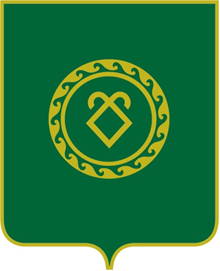             АДМИНИСТРАЦИЯ СЕЛЬСКОГО ПОСЕЛЕНИЯКШЛАУ-ЕЛГИНСКИЙ СЕЛЬСОВЕТМУНИЦИПАЛЬНОГО РАЙОНААСКИНСКИЙ РАЙОНРЕСПУБЛИКИ  БАШКОРТОСТАН